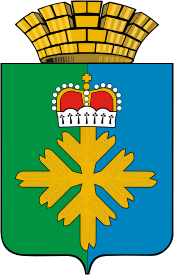 ДУМА ГОРОДСКОГО ОКРУГА ПЕЛЫМШЕСТОЙ СОЗЫВСОРОК ВТОРОЕ ЗАСЕДАНИЕ РЕШЕНИЕот 24.12.2020 г. № 63/42________п. ПелымВ соответствии с главой 31 Налогового кодекса Российской Федерации, статьей 64 Бюджетного кодекса Российской Федерации, статьей 16 Федерального закона от 06 октября 2003 года  № 131-ФЗ «Об общих принципах организации местного самоуправления в Российской Федерации», руководствуясь статьей 23 Устава городского округа Пелым, Дума городского округа Пелым РЕШИЛА:1. Внести в решение Думы городского округа Пелым от 25.11.2014 № 41/23 «Об установлении земельного налога на территории городского округа Пелым» следующие изменения:1) в подпункте 2 пункта 5 число «0,25» заменить на «1,5»;2) в подпункте 4 пункта 5 число «1,1» заменить на «1,5»;3) в подпункте 5 пункта 5 число «0,15» заменить на «0,2».2. Настоящее решение вступает в силу с 1 января 2021 года.3. Настоящее решение опубликовать в газете «Пелымский вестник» и разместить на официальном сайте городского округа Пелым в информационно-телекоммуникационной сети « Интернет».4. Контроль за исполнением настоящего решения возложить на постоянную комиссию по жилищно-коммунальному хозяйству, градостроительству и землепользованию, муниципальной собственности (Тищенко В.С.).Глава городского округа Пелым                     Ш.Т. Алиев Председатель Думы городского округа ПелымТ.А. Смирнова